Photosynthesis Guided NotesCells Need Energy- To stay alive, cells need a constant supply of energy.  Animals get energy from food, while plant cells get energy from ______________.- Chemical energy- energy stored in the _______________ between atoms of every molecule- A major energy source for most cells is stored in a sugar molecule called ______________.Why do we need energy?- When you need energy, cells release chemical energy from ___________.- When you move, muscle cells release chemical energy from glucose (_________________) to move your legs.  - The more you move, the more glucose your muscle cells need.  You eat food to restore the glucose supply in muscles.  (Remember, glucose is __________!)- Plants transform the energy in sunlight into the chemical energy in glucose in their ______________.- _________________- The process that plant cells use to change the energy from sunlight into nutrients for the plant.- The source of energy for all organisms ultimately comes from the Sun.- Takes place in the _________________ of plant cells.- Chloroplasts contain _______________ which traps the sunlight.How does photosynthesis work? 1. The starting materials: _______________ and ________________2. The process:  Carbon dioxide and water enter the plant cell’s _______________. Meanwhile, __________________ is capturing energy from the sun.3. The products: Glucose and _______________.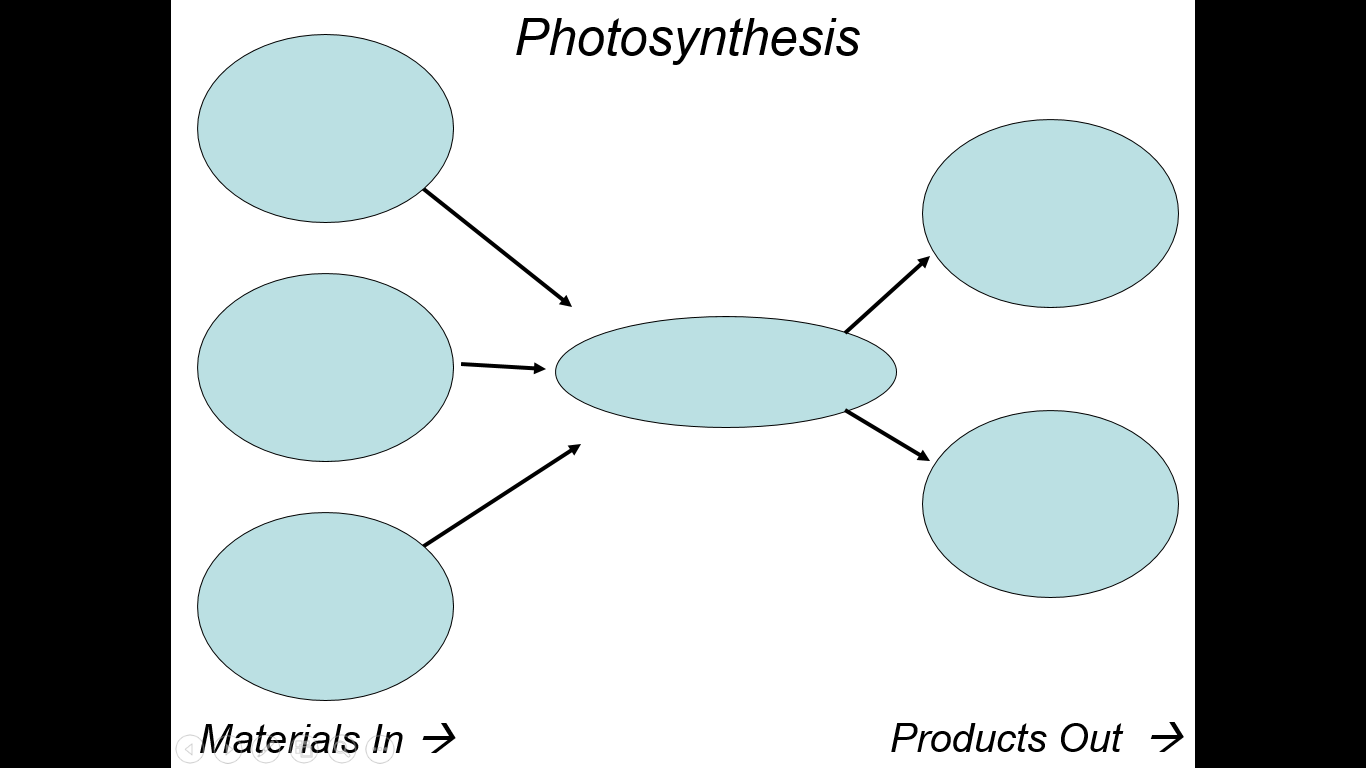 Photosynthesis Guided NotesCells Need Energy- To stay alive, cells need a constant supply of energy.  Animals get energy from food, while plant cells get energy from ______________.- Chemical energy- energy stored in the _______________ between atoms of every molecule- A major energy source for most cells is stored in a sugar molecule called ______________.Why do we need energy?- When you need energy, cells release chemical energy from ___________.- When you move, muscle cells release chemical energy from glucose (_________________) to move your legs.  - The more you move, the more glucose your muscle cells need.  You eat food to restore the glucose supply in muscles.  (Remember, glucose is __________!)- Plants transform the energy in sunlight into the chemical energy in glucose in their ______________.- _________________- The process that plant cells use to change the energy from sunlight into nutrients for the plant.- The source of energy for all organisms ultimately comes from the Sun.- Takes place in the _________________ of plant cells.- Chloroplasts contain _______________ which traps the sunlight.How does photosynthesis work? 1. The starting materials: _______________ and ________________2. The process:  Carbon dioxide and water enter the plant cell’s _______________. Meanwhile, __________________ is capturing energy from the sun.3. The products: Glucose and _______________.